Dyrektor Sądu Okręgowego 		                             Siedlce, dnia 11 października 2021 r.                       w  SiedlcachZnak sprawy: ZP-261-44/21                                                                                                                                                                                        Wszyscy uczestnicy postępowaniaINFORMACJAO WYBORZE OFERTYSkarb Państwa - Sąd Okręgowy w Siedlcach informuje, iż w postępowaniu o udzielenie zamówienia publicznego, o wartości szacunkowej nieprzekraczającej kwoty 130 000 zł netto,        o której mowa w art. 2 ust. 1 pkt. 1 ustawy z dnia 11 września 2019 r. – Prawo zamówień publicznych (Dz. U z 2021 r., poz. 1129 ze zm.) na: „Dostawę oraz montaż mebli w pokoju socjalnym i na Biurze Podawczym w budynku Sądu Okręgowego  w Siedlcach”, dokonano wyboru najkorzystniejszej oferty. W postępowaniu wybrano ofertę nr 2 złożoną przez: KJMK MEBLE Sp. z o.o.ul. Gliwicka 18940-859 KatowiceCena ryczałtowa brutto: 9 268,05 zł   UZASADNIENIE WYBORU:  Oferta w/w Wykonawcy odpowiada wszystkim wymaganiom Zamawiającego określonym w Zaproszeniu do złożenia oferty i została oceniona jako najkorzystniejsza w oparciu o podane kryterium wyboru, którym była najniższa cena.  W postępowaniu odrzucono ofertę nr 5 złożoną przez:GRUPA A&E Sp. z o.o ul. Sielska 17A,60-129 PoznańZgodnie z Rozdziałem XI ust. 1 Zaproszenia do złożenia oferty informacja o odrzuceniu ofert wraz z uzasadnieniem faktycznym i prawnym zostanie przesłana tylko Wykonawcom, którzy złożyli oferty w postępowaniu.  Poniżej przedstawiamy zbiorcze zestawienie wszystkich ofert złożonych w postępowaniu: /aw Numer ofertyNazwa (firma) i adres WykonawcyCena ryczałtowa brutto   1Biuro Inżynieryjne „DOT”                                Tomasz Dubiecki                                                            Lubomira 29A                                                                 62-090 Mrowino24 600,00 zł 2KJMK MEBLE Sp. z o.o.                                                                      ul. Gliwicka 189                                                                        40-859 Katowice9 268,05 zł 3DOMI STYL Maciej Banaszek Minkowice 206                                                            21-007 Mełgiew9 655,50 zł 4„Stol-Dąb” Hanna Dąbrowska                         Chodów, ul. Słoneczna 10 08-119 Siedlce 11 900,00 zł 5GRUPA A&E Sp. z o.o                                                                      ul. Sielska 17A                                                                  60-129 Poznań17 000,00 zł                                                             - Oferta odrzucona, nie podlega ocenie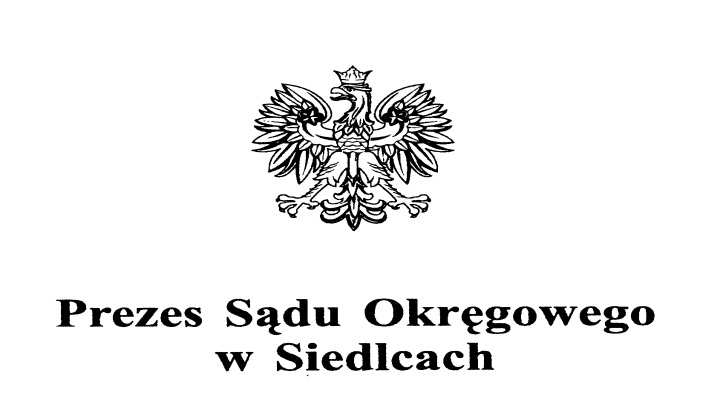 